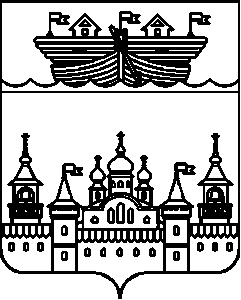 АДМИНИСТРАЦИЯ НЕСТИАРСКОГО СЕЛЬСОВЕТАВОСКРЕСЕНСКОГО МУНИЦИПАЛЬНОГО РАЙОНА НИЖЕГОРОДСКОЙ ОБЛАСТИ  ПОСТАНОВЛЕНИЕ         В соответствии с частью 5 статьи 264.2 Бюджетного кодекса Российской Федерации, администрация Нестиарского сельсовета  Воскресенского муниципального района Нижегородской области постановляет:1.Утвердить прилагаемый отчёт об исполнении бюджета Нестиарского сельсовета за 9 месяцев 2019 года по доходам   4235376 рублей 46 копеек, по расходам – 3453017 рублей 87 копеек.2.Настоящее постановление и утверждённый отчёт об исполнении бюджета Нестиарского сельсовета за 9 месяцев 2019 года направить в сельский Совет Нестиарского сельсовета Воскресенского муниципального района Нижегородской области.      3.Обнародовать настоящее постановление на информационном стенде администрации  и разместить на официальном сайте администрации Воскресенского муниципального района.     4.Контроль над исполнением настоящего постановления оставляю за собой.     5.Настоящее постановление вступает в силу со дня обнародования. Глава администрации                                         Ю.Н.ХарюнинУтвержден                                                                                                         постановлением администрации                                                                                                                      Нестиарского сельсоветаВоскресенского муниципального района Нижегородской областиот 11 октября 2019 года №53Отчёт об исполнении бюджета Нестиарского сельсовета за 9 месяцев 2019 годаРассмотрев представленный администрацией Нестиарского сельсовета отчет об исполнении бюджета Нестиарского сельсовета за 9 месяцев 2019 года, администрация Нестиарского сельсовета отмечает, что в 2019 году план по доходам бюджета администрации составил 4712728,00руб.Всего поступило за 9 месяцев  налоговых и неналоговых доходов в сумме 4235376,46руб.Основные источники поступления налоговых и неналоговых доходов консолидированного бюджета:Налог на доходы физических лиц –47548,50руб.Налог на имущество –6247,19руб.Земельный налог с юридических лиц –668руб.Земельный налог с физ. лиц –72048,58руб.Гос. пошлина – 100,00руб.Доходы от оказания платных услуг – 7020,00руб.Акцизы на дизельное топливо –283348,70руб.Акцизы на моторные масла – 2154,20руб.Акцизы на автомобильный бензин – 388355,08руб.Акцизы на прямогонный бензин – -47922,79руб.Дотации бюджетам поселений на выравнивание бюджетной обеспеченности –3371000,00руб.Субвенции по ВУС – 62625,00руб.Межбюджетные трансферты, передаваемые бюджетам сельских поселений для компенсации дополнительных расходов, возникших в результате решений, принятых органами власти другого уровня – 6500,00руб.Дотации бюджетам поселений на поддержку мер по обеспечению сбалансированности – 0руб.Прочие безвозмездные поступления в бюджеты сельских поселений – 35684,00руб.Расходная часть бюджета администрации Нестиарского сельсоветаПлан расходной части бюджета администрации Нестиарского сельсоветав 2019 году составляют – 5278801,10 руб.Основными приоритетами расходования бюджетных средств являются следующие статьи расходов:Общегосударственные вопросы –947149,12руб.Другие общегосударственные вопросы – 25735,00руб.Национальная оборона – 43808,08руб.Обеспечение пожарной безопасности – 690745,14руб.Дорожное хозяйство –  918646,37руб.:в т. ч. Зимнее содержание дорог –147609,37руб.Дороги, мосты (ремонт) –  771037,00руб.Оформление кладбищ – 58000,00руб.Благоустройство всего –  218875,70руб.:	в т. ч. Уличное освещение –  137432,70руб.Содержание транспорта -  33443,00руб.Ремонт уличного освещения – 3000,00руб.Ремонт памятников –  0руб.Благоустройство кладбищ – 45000,00руб.Повышение квалификации – 1600,00руб.Культура –540458,46руб.Социальная политика – 8000,00руб.Расходная часть бюджета всего: 3453017,87руб.11 октября 2019 года                                                                  №53Об утверждении отчёта об исполнении бюджета Нестиарского сельсовета за 9 месяцев 2019 года Об утверждении отчёта об исполнении бюджета Нестиарского сельсовета за 9 месяцев 2019 года 